R i s t o r a nte 718. 352.2225 • 718. 352.2235Served Tuesday thru Thursday 4pm - 6pmExcluding Holidays • Up to party of 8 • Eat In OnlyYour Choice of Pastaserved with SaladChoice of: Rigatoni Pomodoro • Penne alla Vodka Penne, Garlic & Broccoli • Fettuccine Carbonara$11.95Linguine Puttanesca • Rigatoni Matrigiana • Rigatoni Ortolana Linguine Bolognese Linguine Vongole • Baked Raviolior choose from our Set Menuchoice of Soup or Salad included!Eggplant Parmigiana with Pastaeggplant in a tomato sauce & mozzarellaChicken Parmigiana with Pastabreaded breast of chicken in a tomato sauce & mozzarellaVeal Parmigiana with Pastabreaded veal in a tomato sauce & mozzarellaChicken Scarpatiellopieces of chicken on bones with garlic, balsamicvinegar, olive oil, roasted peppers and fresh herbs and served with vegetable of the day18.Chicken Milanese Capricciosa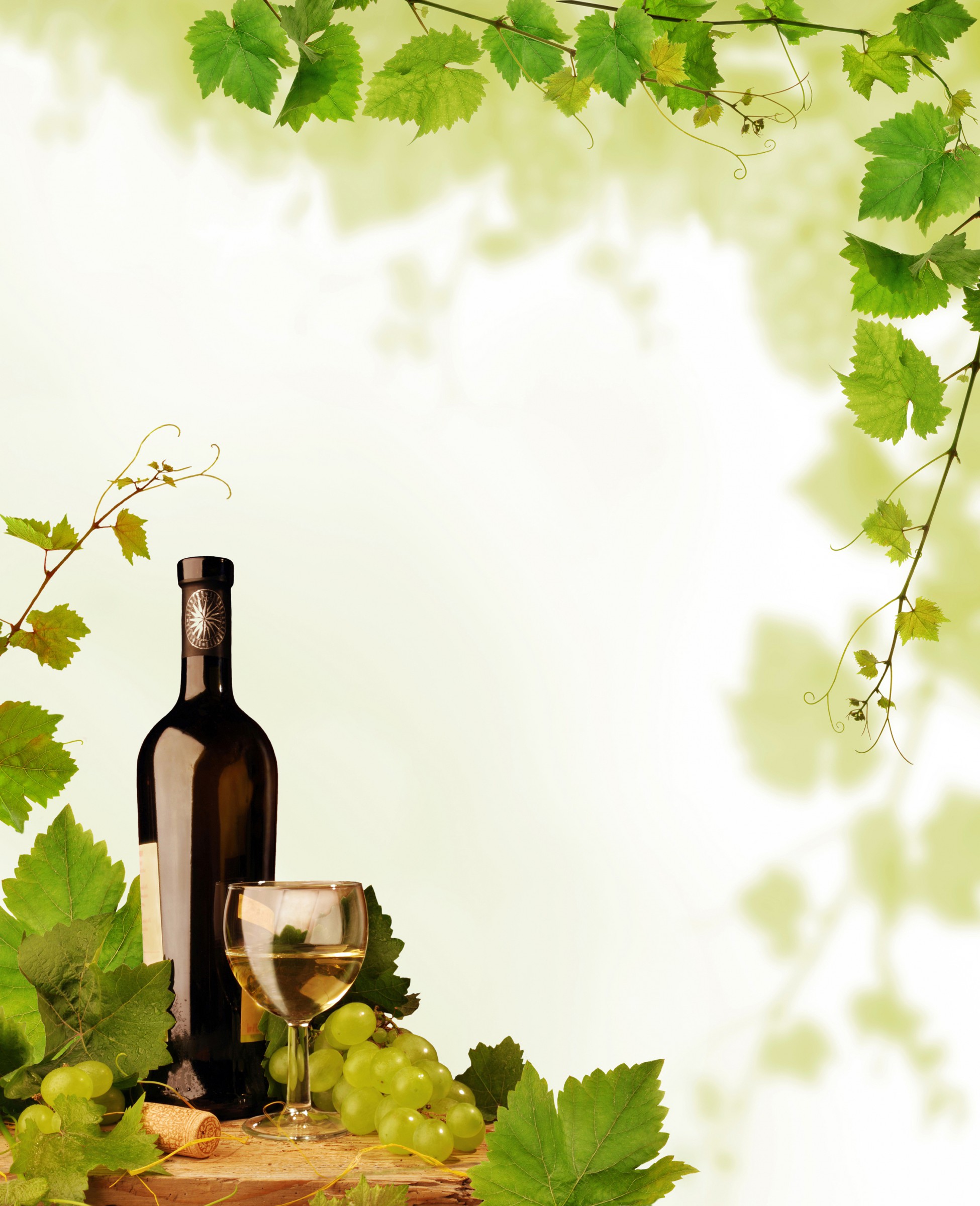 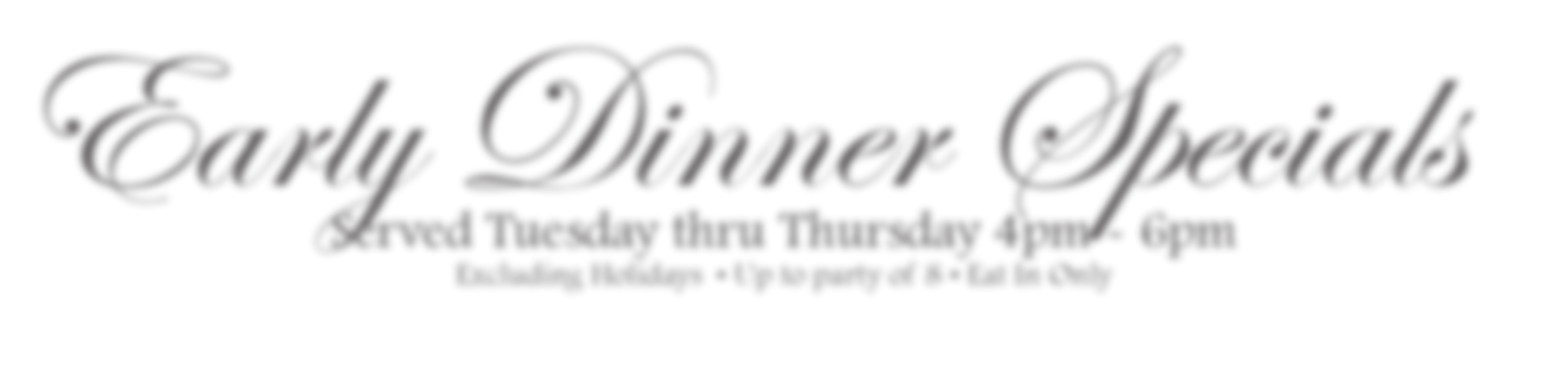 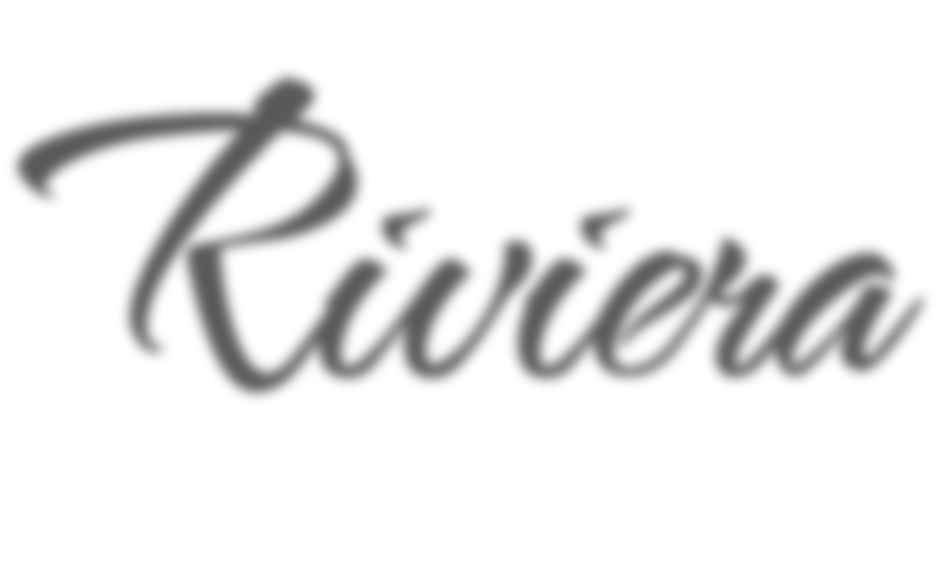 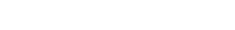 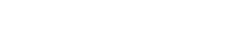 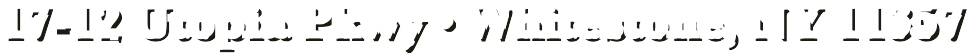 served with vegetable of the dayVeal Milanese Capricciosabreaded veal cutlet topped with tomato, red onions, basil, oil & balsamic vinegarGrilled Salmonserved with vegetable of the dayCalamari Marinaraserved over linguineCoffee or Tea, Chocolate Cake or Cheese Cake All Includedwith $18.95 Set Menu17-12 Utopia Pkwy • Whitestone, NY 11357